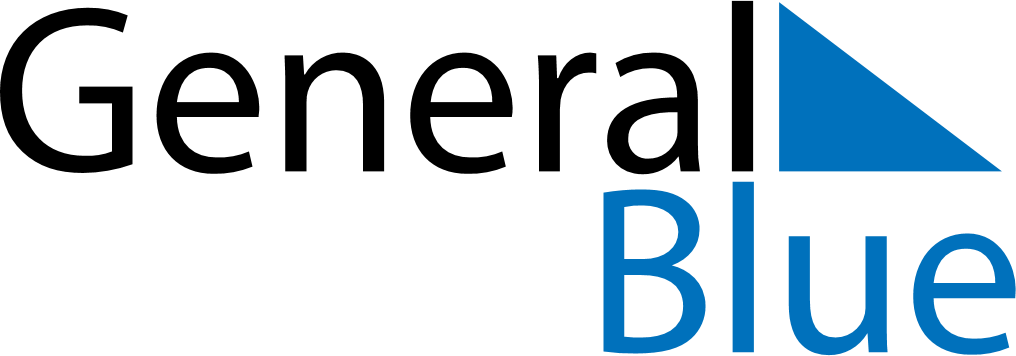 April 2028April 2028April 2028April 2028United StatesUnited StatesUnited StatesSundayMondayTuesdayWednesdayThursdayFridayFridaySaturday1234567789101112131414151617181920212122Easter SundayTax Day2324252627282829Administrative Professionals Day30